INDICAÇÃO Nº 6065/2017Sugere ao Poder Executivo Municipal, que efetue a construção de uma rampa de acesso na calçada, sinalização de solo e colocação de placa indicativa para deficientes em frente a Igreja localizada na Rua Atibaia próximo ao número 245 no Bairro São Joaquim.Excelentíssimo Senhor Prefeito Municipal, Nos termos do Art. 108 do Regimento Interno desta Casa de Leis, dirijo-me a Vossa Excelência para sugerir ao setor competente efetue a construção de uma rampa de acesso na calçada, sinalização de solo e colocação de placa indicativa para deficientes em frente à Igreja localizada na Rua Atibaia próximo ao número 245 no Bairro São Joaquim, neste município.Justificativa:Conforme visita realizada “in loco”, nesse local precisa de uma rampa na calçada, sinalização de solo e colocação de Placa Indicativa para Deficientes visando facilitar o acesso de pessoas cadeirantes ou com algum tipo de deficiência. Plenário “Dr. Tancredo Neves”, em 21 de Julho de 2017.Cláudio Peressim- Vereador –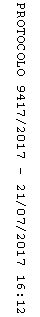 